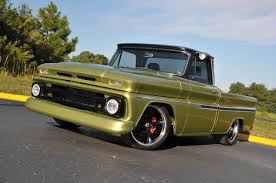 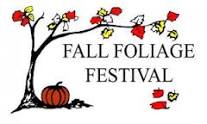 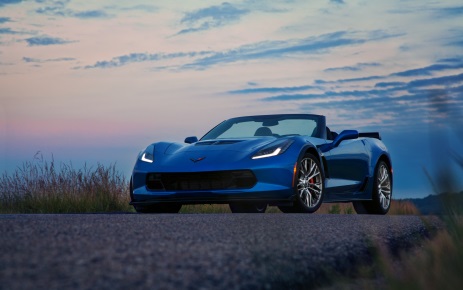 Morgan County Fall Foliage Festival Annual Car, Truck, and Motorcycle ShowOct. 12, 2019     -Swap Meet-        8am-1pm.Located at John R. Wooden Middle School- 109 E. Garfield Ave. Martinsville, IN 46151 Show Participants				Awards & Prizes	                                  Registration: 8:00 a.m. – 10:00 a.m. (Oct. 12)	             Best of:  *Show *GM *Mopar *Ford *Rat-Rod *4x4 *Motorcycle Pre-registration fee: $10.00	(Deadline Oct. 1)		People’s ChoiceDay of Show: $15.00	(Oct. 12)			             Specialty AwardsJudging - 11:00 a.m. to 12:00 p.m. 				Dash Plaques to First 100Awards presented at 1:00 p.m.				Door Prizes      (Participants are asked to parade                                                                                             through downtown Martinsville following awards)  Swap Meet VendorsParts, engines, hot rod/rat rod items, anything automotive relatedDay of Show: $10.00 (Oct. 12)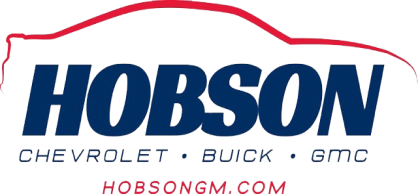 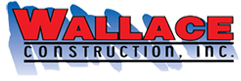 Name	 __________________________________ 	Make	________________________________Address	__________________________________	Model _________________________________Phone ___________________________________    	Year/color ______________________________Make checks payable to Fall Foliage Festival and mail to: P.O. Box 1245, Martinsville, Indiana  46151All pre-registrations must be mailed in prior to Oct. 1 deadline.www.morgancountyfallfoliagefestival.com